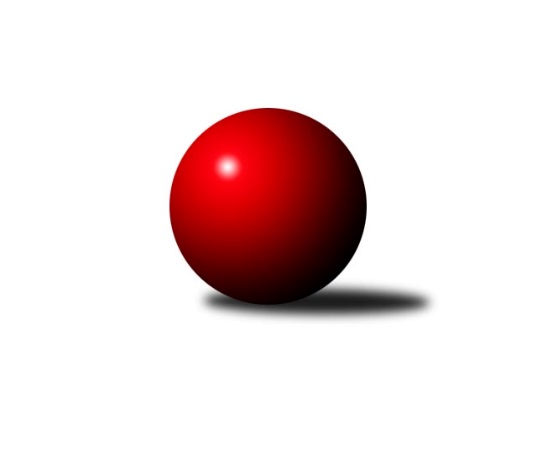 Č.19Ročník 2023/2024	9.3.2024Domácí 4 vítězství, hosté 2. Vítězství Jičína v Nové Pace prakticky rozhodlo o postupu Trutnova B do divize. Ten nedal doma žádnou šanci Josefovu. Polovina utkání skončila výsledkem 10:6. Poslední Poříčí získalo doma dva body, a tak se konec tabulky opět vyrovnává. Sestupem jsou ohrožena poslední čtyři družstva, ale pravděpodobně bude sestupovat pouze družstvo z 12. místa. V příštím kole se poslední čtveřice utká ve vzájemných utkáních. Nejlepšího výkonu v tomto kole: 2831 dosáhlo družstvo: Vrchlabí B a z jednotlivců náchodský Jiří Tesař 512.Východočeský přebor skupina A 2023/2024Výsledky 19. kolaSouhrnný přehled výsledků:Smiřice B	- Trutnov C	10:6	2605:2527		7.3. Loko. Trutnov B	- Josefov A	16:0	2745:2444		7.3.SKK Náchod C	- Vrchlabí B	4:12	2740:2831		8.3.Milovice B	- Rokytnice B	12:4	2550:2479		8.3.Nová Paka B	- Jičín B	6:10	2519:2561		8.3.Poříčí A	- Dvůr Kr. B	10:6	2522:2390		8.3.
Dohrávka z 17.kola
SKK Náchod C	- Josefov A	4:12	2652:2723		4.3.Tabulka družstev:	1.	Loko. Trutnov B	19	16	0	3	217 : 87 	 	 2635	32	2.	Nová Paka B	19	13	0	6	191 : 113 	 	 2554	26	3.	Vrchlabí B	19	11	2	6	167 : 137 	 	 2555	24	4.	Josefov A	18	11	1	6	168 : 120 	 	 2482	23	5.	Jičín B	19	10	3	6	175 : 129 	 	 2546	23	6.	Milovice B	19	8	1	10	152 : 152 	 	 2481	17	7.	Dvůr Kr. B	19	7	3	9	150 : 154 	 	 2513	17	8.	Smiřice B	19	8	1	10	128 : 176 	 	 2494	17	9.	SKK Náchod C	19	5	3	11	120 : 184 	 	 2495	13	10.	Trutnov C	18	5	2	11	125 : 163 	 	 2524	12	11.	Rokytnice B	19	6	0	13	118 : 186 	 	 2470	12	12.	Poříčí A	19	5	0	14	97 : 207 	 	 2392	10Podrobné výsledky kola:	 Smiřice B	2605	10:6	2527	Trutnov C	Stanislav Nosek	 	 203 	 216 		419 	 0:2 	 461 	 	240 	 221		Karel Slavík	Luděk Sukup	 	 221 	 182 		403 	 0:2 	 422 	 	222 	 200		Michal Turek	Václav Šmída	 	 227 	 214 		441 	 2:0 	 349 	 	180 	 169		Jiří Škoda	Martin Matějček	 	 209 	 253 		462 	 2:0 	 424 	 	211 	 213		Petr Kotek	Anna Šmídová	 	 227 	 197 		424 	 2:0 	 411 	 	196 	 215		František Jankto	Karel Josef	 	 216 	 240 		456 	 0:2 	 460 	 	228 	 232		Martin Kholrozhodčí: Václav ŠmídaNejlepší výkon utkání: 462 - Martin Matějček	  Loko. Trutnov B	2745	16:0	2444	Josefov A	Eva Kammelová	 	 226 	 218 		444 	 2:0 	 423 	 	215 	 208		Roman Kašpar	Roman Straka	 	 248 	 236 		484 	 2:0 	 405 	 	204 	 201		Lukáš Ludvík	Petr Holý	 	 224 	 240 		464 	 2:0 	 408 	 	211 	 197		Pavel Řehák	Zdeněk Babka	 	 223 	 213 		436 	 2:0 	 411 	 	198 	 213		Jiří Rücker	Jan Kyncl	 	 214 	 247 		461 	 2:0 	 399 	 	204 	 195		Jakub Hrycík	Denisa Kroupová	 	 228 	 228 		456 	 2:0 	 398 	 	198 	 200		Petr Hrycíkrozhodčí: Zdeněk BabkaNejlepší výkon utkání: 484 - Roman Straka	 SKK Náchod C	2740	4:12	2831	Vrchlabí B	Milena Mankovecká	 	 241 	 233 		474 	 0:2 	 486 	 	244 	 242		Ondřej Votoček	Dana Adamů	 	 245 	 217 		462 	 0:2 	 497 	 	250 	 247		Jitka Svatá	Miroslav Tomeš	 	 249 	 201 		450 	 2:0 	 447 	 	211 	 236		Miroslav Král	Jiří Tesař	 	 258 	 254 		512 	 2:0 	 457 	 	220 	 237		Miroslav Mejznar	Jiří Doucha st. *1	 	 206 	 224 		430 	 0:2 	 482 	 	244 	 238		Tomáš Limberský	Jaroslav Dlohoška	 	 186 	 226 		412 	 0:2 	 462 	 	216 	 246		Vladimír Cermanrozhodčí: Jan Adam
střídání: *1 od 51. hodu Milan HurdálekNejlepší výkon utkání: 512 - Jiří Tesař	 Milovice B	2550	12:4	2479	Rokytnice B	Radoslav Dušek	 	 220 	 204 		424 	 2:0 	 416 	 	217 	 199		Radek Novák	Martin Včeliš	 	 235 	 230 		465 	 2:0 	 424 	 	213 	 211		Zdeněk Novotný st.	Ondra Kolář	 	 173 	 216 		389 	 0:2 	 424 	 	217 	 207		Tomáš Cvrček	Miroslav Šanda	 	 191 	 198 		389 	 0:2 	 439 	 	200 	 239		Jakub Kašpar	Lukáš Kostka	 	 248 	 218 		466 	 2:0 	 408 	 	215 	 193		Vladimír Škoda	Josef Ornst *1	 	 208 	 209 		417 	 2:0 	 368 	 	195 	 173		Filip Hanout *2rozhodčí: Liboslav Janák
střídání: *1 od 1. hodu Miroslav Šanda, *2 od 51. hodu Martin PacákNejlepší výkon utkání: 466 - Lukáš Kostka	 Nová Paka B	2519	6:10	2561	Jičín B	Lenka Havlínová	 	 177 	 220 		397 	 0:2 	 453 	 	220 	 233		Pavel Kaan	Martin Pešta	 	 215 	 209 		424 	 0:2 	 447 	 	213 	 234		Roman Bureš	Miloš Fajfer	 	 192 	 208 		400 	 2:0 	 388 	 	202 	 186		Marie Kolářová	Jiří Kout	 	 249 	 217 		466 	 2:0 	 452 	 	208 	 244		Vladimír Řehák	Jaroslav Fajfer	 	 206 	 197 		403 	 0:2 	 407 	 	199 	 208		Tomáš Pavlata	Petr Lukeš	 	 209 	 220 		429 	 2:0 	 414 	 	198 	 216		Luboš Kolaříkrozhodčí: Bohuslav BajerNejlepší výkon utkání: 466 - Jiří Kout	 Poříčí A	2522	10:6	2390	Dvůr Kr. B	Jakub Petráček	 	 234 	 255 		489 	 2:0 	 409 	 	188 	 221		Monika Horová	Jan Gábriš	 	 187 	 224 		411 	 2:0 	 366 	 	174 	 192		Martina Kramosilová	Dušan Petráček	 	 180 	 229 		409 	 0:2 	 419 	 	202 	 217		Martin Kozlovský	Daniel Havrda	 	 218 	 184 		402 	 0:2 	 411 	 	206 	 205		Kateřina Šmídová	Jan Roza	 	 215 	 193 		408 	 2:0 	 358 	 	174 	 184		Martin Šnytr	Lubomír Šimonka	 	 183 	 220 		403 	 0:2 	 427 	 	223 	 204		Luděk Horákrozhodčí: Jan RozaNejlepší výkon utkání: 489 - Jakub Petráček	 SKK Náchod C	2652	4:12	2723	Josefov A	Milena Mankovecká	 	 232 	 221 		453 	 2:0 	 436 	 	200 	 236		Roman Kašpar	Jaroslav Dlohoška	 	 183 	 202 		385 	 0:2 	 399 	 	202 	 197		Pavel Řehák	Jiří Tesař	 	 241 	 232 		473 	 2:0 	 463 	 	212 	 251		Lukáš Ludvík	Milan Hurdálek	 	 215 	 224 		439 	 0:2 	 476 	 	227 	 249		Jiří Rücker	Miroslav Tomeš	 	 225 	 227 		452 	 0:2 	 495 	 	262 	 233		Jakub Hrycík	Dana Adamů	 	 229 	 221 		450 	 0:2 	 454 	 	219 	 235		Petr Hrycíkrozhodčí: Jan AdamNejlepší výkon utkání: 495 - Jakub HrycíkPořadí jednotlivců:	jméno hráče	družstvo	celkem	plné	dorážka	chyby	poměr kuž.	Maximum	1.	Roman Straka 	 Loko. Trutnov B	479.35	316.8	162.6	2.5	8/9	(527)	2.	Ivan Vondráček 	Dvůr Kr. B	463.24	310.1	153.1	2.7	8/10	(495)	3.	Petr Holý 	 Loko. Trutnov B	462.17	312.0	150.2	2.8	9/9	(501)	4.	Karel Slavík 	Trutnov C	461.30	313.3	148.0	3.6	8/9	(505)	5.	Jiří Kout 	Nová Paka B	451.89	304.7	147.1	5.4	9/9	(488)	6.	Martin Khol 	Trutnov C	451.25	312.3	138.9	6.1	6/9	(500)	7.	Vladimír Řehák 	Jičín B	450.69	307.0	143.7	4.9	10/10	(491)	8.	Luděk Horák 	Dvůr Kr. B	449.88	302.8	147.1	5.8	8/10	(525)	9.	Jitka Svatá 	Vrchlabí B	442.94	307.0	135.9	7.5	10/10	(497)	10.	Jan Bajer 	Nová Paka B	441.71	302.6	139.1	6.5	7/9	(471)	11.	František Jankto 	Trutnov C	440.31	303.6	136.7	5.8	9/9	(466)	12.	Vladimír Cerman 	Vrchlabí B	438.26	295.1	143.1	6.0	9/10	(474)	13.	Jakub Hrycík 	Josefov A	436.71	293.0	143.7	6.3	9/10	(495)	14.	Tomáš Limberský 	Vrchlabí B	436.02	301.2	134.8	5.6	9/10	(482)	15.	Dana Adamů 	SKK Náchod C	434.43	295.8	138.6	5.7	8/9	(477)	16.	Petr Lukeš 	Nová Paka B	433.29	303.0	130.3	6.3	9/9	(492)	17.	Jiří Rücker 	Josefov A	432.84	299.7	133.2	5.8	10/10	(476)	18.	Jan Roza 	Poříčí A	432.71	296.9	135.9	7.1	10/10	(492)	19.	Jiří Tesař 	SKK Náchod C	432.53	300.4	132.1	6.3	8/9	(512)	20.	Luboš Kolařík 	Jičín B	432.08	295.5	136.6	5.5	10/10	(472)	21.	Karel Kratochvíl 	 Loko. Trutnov B	432.06	296.0	136.0	6.5	9/9	(470)	22.	Petr Hrycík 	Josefov A	429.82	293.2	136.6	6.1	8/10	(459)	23.	Jan Kyncl 	 Loko. Trutnov B	429.54	296.9	132.6	5.9	9/9	(472)	24.	Jarmil Nosek 	Milovice B	429.46	294.6	134.8	7.9	7/10	(454)	25.	Jaroslav Jeníček 	 Loko. Trutnov B	428.67	299.6	129.0	10.3	6/9	(516)	26.	Petr Kotek 	Trutnov C	427.76	295.6	132.2	6.6	7/9	(493)	27.	Tomáš Pavlata 	Jičín B	427.21	291.0	136.2	5.6	10/10	(490)	28.	Miroslav Král 	Vrchlabí B	425.18	295.2	129.9	6.6	8/10	(468)	29.	Lukáš Kostka 	Milovice B	424.89	296.0	128.9	4.5	8/10	(472)	30.	Lukáš Ludvík 	Josefov A	424.07	297.2	126.9	7.4	9/10	(463)	31.	Lenka Havlínová 	Nová Paka B	423.48	290.7	132.8	6.5	8/9	(464)	32.	Tomáš Cvrček 	Rokytnice B	423.02	291.9	131.2	7.8	11/11	(470)	33.	Karel Josef 	Smiřice B	421.64	294.2	127.4	8.4	9/9	(462)	34.	Milena Mankovecká 	SKK Náchod C	421.19	295.7	125.5	7.8	8/9	(474)	35.	Zdeněk Babka 	 Loko. Trutnov B	420.62	302.7	117.9	11.2	7/9	(443)	36.	Vladimír Škoda 	Rokytnice B	420.35	287.6	132.7	9.8	8/11	(468)	37.	Martin Pešta 	Nová Paka B	420.33	293.7	126.6	9.5	8/9	(471)	38.	Martin Matějček 	Smiřice B	418.89	300.2	118.7	9.8	8/9	(466)	39.	Martin Včeliš 	Milovice B	418.02	291.5	126.5	8.6	8/10	(465)	40.	Martin Kozlovský 	Dvůr Kr. B	416.34	293.6	122.7	8.5	10/10	(473)	41.	Miloš Voleský 	SKK Náchod C	413.62	299.8	113.8	12.2	9/9	(452)	42.	Kateřina Šmídová 	Dvůr Kr. B	413.35	285.4	127.9	9.5	9/10	(457)	43.	Miroslav Tomeš 	SKK Náchod C	413.02	291.3	121.7	8.4	7/9	(459)	44.	Stanislav Nosek 	Smiřice B	412.54	296.3	116.3	9.5	8/9	(464)	45.	Filip Vízek 	Rokytnice B	412.22	291.8	120.4	9.5	8/11	(448)	46.	Miroslav Šanda 	Milovice B	411.90	286.8	125.1	6.7	9/10	(453)	47.	Michal Turek 	Trutnov C	411.32	288.3	123.0	8.1	7/9	(436)	48.	Daniel Havrda 	Poříčí A	410.32	292.0	118.3	10.8	10/10	(462)	49.	Jiří Doucha  st.	SKK Náchod C	409.50	291.0	118.5	9.3	6/9	(443)	50.	Luděk Sukup 	Smiřice B	409.07	284.5	124.6	8.5	7/9	(456)	51.	Martin Pacák 	Rokytnice B	408.17	284.4	123.8	9.7	8/11	(456)	52.	Martin Šnytr 	Dvůr Kr. B	407.69	287.2	120.5	9.8	8/10	(453)	53.	Anna Šmídová 	Smiřice B	407.54	282.9	124.7	8.7	7/9	(436)	54.	Miroslav Mejznar 	Vrchlabí B	407.07	289.9	117.2	9.7	9/10	(457)	55.	Ondra Kolář 	Milovice B	405.83	287.8	118.0	9.9	7/10	(453)	56.	Jan Gábriš 	Poříčí A	405.30	284.1	121.2	9.0	9/10	(438)	57.	Roman Kašpar 	Josefov A	405.17	287.5	117.7	10.0	9/10	(444)	58.	Marie Kolářová 	Jičín B	405.10	282.5	122.6	8.2	10/10	(460)	59.	Jaroslav Fajfer 	Nová Paka B	403.55	282.8	120.8	9.2	9/9	(433)	60.	Jakub Petráček 	Poříčí A	402.01	289.3	112.7	9.4	10/10	(489)	61.	Lubomír Šimonka 	Poříčí A	399.32	288.2	111.1	13.1	10/10	(437)	62.	Roman Vrabec 	Smiřice B	399.25	284.9	114.4	11.7	8/9	(432)	63.	Martina Kramosilová 	Dvůr Kr. B	387.96	282.9	105.1	12.7	7/10	(425)	64.	Dušan Petráček 	Poříčí A	354.83	253.8	101.1	14.3	9/10	(409)		Václav Šmída 	Smiřice B	463.09	309.1	154.0	3.5	4/9	(499)		Roman Bureš 	Jičín B	458.44	313.7	144.8	5.2	3/10	(475)		Radek Novák 	Rokytnice B	446.25	304.0	142.3	6.6	4/11	(500)		Ondřej Votoček 	Vrchlabí B	441.43	297.2	144.2	4.8	6/10	(486)		Jan Horáček 	Vrchlabí B	440.00	283.0	157.0	3.0	1/10	(440)		Zdeněk Novotný  st.	Rokytnice B	439.50	303.0	136.5	7.8	2/11	(481)		Eva Kammelová 	 Loko. Trutnov B	437.25	301.1	136.1	5.6	1/9	(456)		Aleš Kloutvor 	Jičín B	431.15	300.2	131.0	5.0	4/10	(486)		Martina Fejfarová 	Vrchlabí B	431.00	302.0	129.0	6.0	2/10	(450)		Miroslav Hejnyš 	SKK Náchod C	430.75	296.8	134.0	9.5	2/9	(474)		Milan Lauber 	Poříčí A	429.00	286.0	143.0	8.0	1/10	(429)		Jaroslav Hažva 	Smiřice B	429.00	307.0	122.0	9.0	1/9	(429)		Pavel Kaan 	Jičín B	427.40	299.9	127.5	6.4	5/10	(478)		Jan Řebíček 	Rokytnice B	425.75	298.3	127.5	8.3	4/11	(453)		Štěpán Soukup 	Jičín B	425.17	289.0	136.2	9.3	3/10	(492)		Václav Novotný 	Smiřice B	424.20	292.5	131.8	8.6	5/9	(471)		Marek Ondráček 	Milovice B	423.88	297.6	126.3	10.0	5/10	(450)		Jan Masopust 	Milovice B	423.50	297.5	126.0	6.0	6/10	(471)		Jakub Kašpar 	Rokytnice B	421.73	291.7	130.0	9.8	7/11	(453)		Pavel Gracias 	Vrchlabí B	420.61	296.3	124.3	10.0	3/10	(453)		Jaromír Erlebach 	Nová Paka B	418.38	291.4	127.0	8.0	4/9	(447)		Denisa Kroupová 	 Loko. Trutnov B	416.75	287.0	129.8	5.5	2/9	(456)		Radoslav Dušek 	Milovice B	416.00	293.0	123.0	7.8	2/10	(424)		Monika Horová 	Dvůr Kr. B	415.76	292.4	123.3	9.5	6/10	(479)		Jan Krejcar 	Trutnov C	413.20	294.9	118.3	10.6	5/9	(461)		Miloš Fajfer 	Nová Paka B	413.00	299.0	114.0	9.0	1/9	(422)		Josef Prokopec 	 Loko. Trutnov B	408.20	283.4	124.8	10.2	5/9	(448)		Filip Hanout 	Rokytnice B	406.73	295.2	111.5	8.7	5/11	(440)		Tomáš Fuchs 	Milovice B	406.00	292.0	114.0	9.0	2/10	(410)		Jan Malý 	Trutnov C	405.00	283.0	122.0	9.0	1/9	(405)		Matěj Šanda 	Josefov A	403.42	286.5	116.9	10.3	3/10	(422)		Milan Hurdálek 	SKK Náchod C	403.10	290.0	113.1	11.6	5/9	(439)		Ladislav Křivka 	Jičín B	401.17	289.5	111.7	7.2	6/10	(435)		Vladimír Pavlata 	Jičín B	398.33	288.3	110.0	10.7	3/10	(416)		Pavel Řehák 	Josefov A	397.50	277.5	120.0	8.3	6/10	(408)		Jan Stejskal 	Vrchlabí B	395.00	264.5	130.5	9.5	1/10	(407)		Margita Novotná 	Smiřice B	394.50	276.5	118.0	11.0	2/9	(414)		Miroslav Šanda 	Milovice B	393.56	286.9	106.6	11.1	6/10	(440)		Aleš Kotek 	 Loko. Trutnov B	393.00	280.0	113.0	11.0	1/9	(393)		Matěj Ditz 	Rokytnice B	392.83	276.9	115.9	10.7	7/11	(427)		Lukáš Rožnovský 	Josefov A	392.00	289.0	103.0	10.0	1/10	(392)		Václav Vejdělek 	Vrchlabí B	387.44	274.2	113.3	10.4	5/10	(411)		Jiří Škoda 	Trutnov C	387.13	282.6	104.5	13.7	3/9	(418)		Jaroslav Dlohoška 	SKK Náchod C	386.88	273.1	113.8	11.3	4/9	(452)		Miroslav Šulc 	Dvůr Kr. B	385.75	276.5	109.3	11.5	2/10	(414)		Jan Lutz 	Rokytnice B	385.00	282.0	103.0	11.0	1/11	(385)		Václav Kukla 	Trutnov C	380.76	276.1	104.6	12.7	5/9	(445)		Tomáš Nosek 	Milovice B	379.58	270.3	109.3	13.3	3/10	(431)		Bohuslav Bajer 	Nová Paka B	378.00	264.5	113.5	12.3	2/9	(381)		Jiří Martin 	Vrchlabí B	374.88	273.6	101.3	13.4	4/10	(398)		Miloš Janoušek 	Rokytnice B	365.00	260.5	104.5	16.0	2/11	(378)		Eva Novotná 	Rokytnice B	363.00	269.0	94.0	14.0	2/11	(379)		Dominik Tichý 	Josefov A	356.67	262.1	94.6	16.8	6/10	(437)		Marek Plšek 	 Loko. Trutnov B	356.00	237.0	119.0	0.0	1/9	(356)		Václava Krulišová 	Trutnov C	329.50	248.5	81.0	16.0	2/9	(338)		Adriana Švejdová 	Poříčí A	312.75	233.0	79.8	22.0	2/10	(351)Sportovně technické informace:Starty náhradníků:registrační číslo	jméno a příjmení 	datum startu 	družstvo	číslo startu27443	Miloš Fajfer	08.03.2024	Nová Paka B	3x363	Zdeněk Novotný st.	08.03.2024	Rokytnice B	3x19810	Radek Novák	08.03.2024	Rokytnice B	3x
Hráči dopsaní na soupisku:registrační číslo	jméno a příjmení 	datum startu 	družstvo	Program dalšího kola:20. kolo14.3.2024	čt	17:00	Jičín B - Milovice B	15.3.2024	pá	17:00	Vrchlabí B -  Loko. Trutnov B	15.3.2024	pá	17:00	Trutnov C - Poříčí A	15.3.2024	pá	17:00	Dvůr Kr. B - Nová Paka B	15.3.2024	pá	17:00	Josefov A - Smiřice B	15.3.2024	pá	17:00	Rokytnice B - SKK Náchod C	Nejlepší šestka kola - absolutněNejlepší šestka kola - absolutněNejlepší šestka kola - absolutněNejlepší šestka kola - absolutněNejlepší šestka kola - dle průměru kuželenNejlepší šestka kola - dle průměru kuželenNejlepší šestka kola - dle průměru kuželenNejlepší šestka kola - dle průměru kuželenNejlepší šestka kola - dle průměru kuželenPočetJménoNázev týmuVýkonPočetJménoNázev týmuPrůměr (%)Výkon6xJiří TesařNáchod C5122xJakub PetráčekPoříčí A 118.034896xJitka SvatáVrchlabí B4973xJiří TesařNáchod C115.255121xJakub PetráčekPoříčí A 48914xRoman StrakaTrutnov B114.474841xOndřej VotočekVrchlabí B4866xJiří KoutN. Paka112.4446614xRoman StrakaTrutnov B4846xJitka SvatáVrchlabí B111.874971xTomáš LimberskýVrchlabí B4821xLukáš KostkaMilovice B111.14466